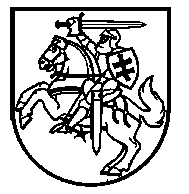 Lietuvos Respublikos VyriausybėnutarimasDėl ŠVENČIONIŲ RAJONO SAVIVALDYBĖS GYVENAMŲJŲ VIETOVIŲ PANAIKINIMO ir NUSTATYMO, pavadinimų SUTEIKIMO IR keitimo, TERITORIJŲ RIBŲ NUSTATYMO ir keitimo2015 m. rugsėjo 10 d. Nr. 952
VilniusVadovaudamasi Lietuvos Respublikos teritorijos administracinių vienetų ir jų ribų įstatymo 9 straipsnio 1 dalimi ir 10 straipsniu ir atsižvelgdama į Švenčionių rajono savivaldybės tarybos 2014 m. spalio 23 d. sprendime Nr. T-162 „Dėl Švenčionių rajono savivaldybės gyvenamųjų vietovių ribų plano“ išdėstytus pasiūlymus, pateiktus įvertinus vietos gyventojų nuomonę, Lietuvos Respublikos Vyriausybė nutaria:1. Panaikinti šias Švenčionių rajono savivaldybės gyvenamąsias vietoves:1.1. Adutiškio seniūnijos:1.1.1. Bandariškės kaimą, o jo teritoriją – 19,28 hektaro – priskirti Stajėtiškio kaimo teritorijai (0,59 hektaro), Piršteliškės kaimo teritorijai (8,48 hektaro) ir Svylionių kaimo teritorijai (10,21 hektaro);1.1.2. Pamolupio kaimą, o jo teritoriją – 170,02 hektaro – priskirti Medinų kaimo teritorijai;1.2. Cirkliškio seniūnijos Mylių II kaimą, o jo teritoriją – 17,44 hektaro – priskirti Mylių I kaimo teritorijai;1.3. Kaltanėnų seniūnijos:1.3.1. Antaliedės II kaimą, o jo teritoriją – 68,11 hektaro – priskirti Antaliedės I kaimo teritorijai;1.3.2. Kaltanėnų kaimą, o jo teritoriją – 106,42 hektaro – priskirti Ožkinių kaimo teritorijai;1.3.3. Kastantinavo viensėdį, o jo teritoriją – 17,69 hektaro – priskirti Beržijos kaimo teritorijai;1.3.4. Perlojaus viensėdį, o jo teritoriją – 15,68 hektaro – priskirti Beržijos kaimo teritorijai;1.4. Labanoro seniūnijos:1.4.1. Pagaigalės II kaimą, o jo teritoriją – 60,22 hektaro – priskirti Pagaigalės I kaimo teritorijai;1.4.2. Slabados viensėdį, o jo teritoriją – 28,56 hektaro – priskirti Boruvkos viensėdžio teritorijai;1.5. Magūnų seniūnijos:1.5.1. Balinavo viensėdį, o jo teritoriją – 89,66 hektaro – priskirti Brižių kaimo teritorijai (11,39 hektaro), Noselėnų kaimo teritorijai (65,87 hektaro) ir Čerėnų kaimo teritorijai (12,40 hektaro);1.5.2. Perčinės viensėdį, o jo teritoriją – 48,44 hektaro – priskirti Bareišiūnų kaimo teritorijai;1.6. Pabradės seniūnijos Pažeimenės geležinkelio stoties gyvenamąją vietovę, o jos teritoriją – 46,36 hektaro – priskirti Pažeimenės kaimo teritorijai;1.7. Strūnaičio seniūnijos:1.7.1. Baikovščiznos viensėdį, o jo teritoriją – 96,91 hektaro – priskirti Klišiškės kaimo teritorijai;1.7.2. Karklinkos viensėdį, o jo teritoriją – 72,97 hektaro – priskirti Akvieriškės kaimui;1.7.3. Stanislavavo viensėdį, o jo teritoriją – 42,22 hektaro – priskirti Rūdabesčio kaimo teritorijai;1.8. Svirkų seniūnijos:1.8.1. Jadluvkos viensėdį, o jo teritoriją – 17,44 hektaro – priskirti Jurgeliškės kaimo teritojai (9,54 hektaro) ir Maciūnų kaimo teritorijai (7,90 hektaro);1.8.2. Kazokiškės kaimą, o jo teritoriją – 97,77 hektaro – priskirti valstybinio miško teritorijai;1.8.3. Sakališkės II kaimą, o jo teritoriją – 73,23 hektaro – priskirti Sakališkės kaimo teritorijai;1.8.4. Šukėniškės kaimą, o jo teritoriją – 85,88 hektaro – priskirti Janonių kaimo teritorijai (2,90 hektaro), Staškinės kaimo teritorijai (11,20 hektaro) ir Maciūnų kaimo teritorijai (71,78 hektaro);1.9. Švenčionėlių seniūnijos:1.9.1. Biržiškių viensėdį, o jo teritoriją – 18,60 hektaro – priskirti Gramackų kaimo teritorijai;1.9.2. Kirtikų viensėdį, o jo teritoriją – 54,33 hektaro – priskirti Raudonės kaimo teritorijai;1.9.3. Kurniškės viensėdį, o jo teritoriją – 85,04 hektaro – priskirti Reškutėnų kaimo teritorijai;1.9.4. Pajaurės viensėdį, o jo teritoriją – 15,85 hektaro – priskirti Kretuonų kaimo teritorijai;1.9.5. Pakretuonės geležinkelio stoties gyvenamąją vietovę, o jos teritoriją – 67,13 hektaro – priskirti Pakretuonės kaimo teritorijai;1.9.6. Paversmio kaimą, o jo teritoriją – 164,57 hektaro – priskirti Kretuonų kaimo teritorijai;1.9.7. Pliauškių II kaimą, o jo teritoriją – 30,63 hektaro – priskirti Pliauškių I kaimo teritorijai;1.9.8. Šeškuškės II kaimą, o jo teritoriją – 47,66 hektaro – priskirti Šeškuškės I kaimo teritorijai;1.9.9. Vaičiukiškės II kaimą, o jo teritoriją – 33,33 hektaro – priskirti Vaičiukiškės I kaimo teritorijai;1.10. Švenčionių seniūnijos:1.10.1. Agurjanovkos viensėdį, o jo teritoriją – 17,92 hektaro – priskirti Stoniūnų kaimo teritorijai;1.10.2. Janiūnų viensėdį, o jo teritoriją – 43,15 hektaro – priskirti Lalučių kaimo teritorijai;1.10.3. Joniškės viensėdį, o jo teritoriją – 27,15 hektaro – priskirti Trakų kaimo teritorijai;1.10.4. Karačiūniškės kaimą, o jo teritoriją – 15,74 hektaro – priskirti Purvėnų kaimo teritorijai;1.10.5. Kochanovkos III kaimą, o jo teritoriją – 44,39 hektaro – priskirti Kochanovkos I kaimo teritorijai;1.10.6. Konstantinavo viensėdį, o jo teritoriją – 253,65 hektaro – priskirti Daukšių kaimo teritorijai (205,80 hektaro), Kūčių kaimo teritorijai (28,67 hektaro), Kūtelių kaimo teritorijai (10,28 hektaro), Naujadalio kaimo teritorijai (0,36 hektaro), Nevieriškės kaimo teritorijai (8,30 hektaro), Novosiolkų viensėdžio teritorijai (0,16 hektaro) ir Smėlių viensėdžio teritorijai (0,08 hektaro);1.10.7. Lygumų II kaimą, o jo teritoriją – 60,34 hektaro – priskirti Lygumų I kaimo teritorijai;1.10.8. Margumiškio viensėdį, o jo teritoriją – 52,02 hektaro – priskirti Poguliankos kaimo teritorijai;1.10.9. Miciūniškės viensėdį, o jo teritoriją – 42,42 hektaro – priskirti Neversčių kaimo teritorijai;1.10.10. Mikštų kaimą, o jo teritoriją – 68,69 hektaro – priskirti Cibulskų kaimo teritorijai;1.10.11. Naujosios viensėdį, o jo teritoriją – 53,99 hektaro – priskirti Trakų kaimo teritorijai;1.10.12. Rakštelių viensėdį, o jo teritoriją – 6,64 hektaro – priskirti Rakštelių kaimo teritorijai;1.10.13. Šutonių viensėdį, o jo teritoriją – 91,63 hektaro – priskirti Šutonių kaimo teritorijai;1.10.14. Teodoriškės viensėdį, o jo teritoriją – 43,86 hektaro – priskirti Purvėnų kaimo teritorijai.2. Nustatyti šias Švenčionių rajono savivaldybės gyvenamąsias vietoves ir suteikti joms pavadinimus:2.1. Sarių seniūnijos gyvenamąją vietovę ir suteikti jai Grybų viensėdžio pavadinimą;2.2. Sarių seniūnijos gyvenamąją vietovę ir suteikti jai Klenavo viensėdžio pavadinimą.3. Pakeisti šių Švenčionių rajono savivaldybės gyvenamųjų vietovių pavadinimus:3.1. Cirkliškio seniūnijos:3.1.1. Baldoniškės viensėdžio pavadinimą ir vadinti jį Baldoniškės kaimu;3.1.2. Mylių I kaimo pavadinimą ir vadinti jį Mylių kaimu;3.1.3. Salomenkos viensėdžio pavadinimą ir vadinti jį Salomenkos kaimu; 3.2. Kaltanėnų seniūnijos Antaliedės I kaimo pavadinimą ir vadinti jį Antaliedės kaimu;3.3. Labanoro seniūnijos Pagaigalės I kaimo pavadinimą ir vadinti jį Pagaigalės kaimu;3.4. Magūnų seniūnijos:3.4.1. Paežerių viensėdžio pavadinimą ir vadinti jį Paežerių kaimu;3.4.2. Veblių viensėdžio pavadinimą ir vadinti jį Veblių kaimu;3.5. Pabradės seniūnijos:3.5.1. Bėčių viensėdžio pavadinimą ir vadinti jį Bėčių kaimu;3.5.2. Mečankos viensėdžio pavadinimą ir vadinti jį Mečankos kaimu;3.5.3. Meškerinės viensėdžio pavadinimą ir vadinti jį Meškerinės kaimu;3.5.4. Silniškių viensėdžio pavadinimą ir vadinti jį Silniškių kaimu;3.5.5. Trabučių viensėdžio pavadinimą ir vadinti jį Trabučių kaimu;3.5.6. Vilkamušių viensėdžio pavadinimą ir vadinti jį Vilkamušių kaimu;3.6. Sarių seniūnijos:3.6.1. Kisieliškės viensėdžio pavadinimą ir vadinti jį Kisieliškės kaimu; 3.6.2. Liūlinės viensėdžio pavadinimą ir vadinti jį Liūlinės kaimu;3.6.3. Paulinavo viensėdžio pavadinimą ir vadinti jį Paulinavo kaimu;3.6.4. Rudeliškės viensėdžio pavadinimą ir vadinti jį Rudeliškės kaimu; 3.6.5. Tadarinos I kaimo pavadinimą ir vadinti jį Tadarinos kaimu;3.7. Strūnaičio seniūnijos:3.7.1. Mineliškės viensėdžio pavadinimą ir vadinti jį Mineliškės kaimu;3.7.2. Voksos viensėdžio pavadinimą ir vadinti jį Voksos kaimu;3.8. Svirkų seniūnijos Sakališkės I kaimo pavadinimą ir vadinti jį Sakališkės kaimu;3.9. Švenčionėlių seniūnijos:3.9.1. Augustavo viensėdžio pavadinimą ir vadinti jį Augustavo kaimu;3.9.2. Dėlynės viensėdžio pavadinimą ir vadinti jį Dėlynės kaimu;3.9.3. Laimiškės viensėdžio pavadinimą ir vadinti jį Laimiškės kaimu;3.9.4. Moliniškės viensėdžio pavadinimą ir vadinti jį Moliniškės kaimu;3.9.5. Pošiūniškės viensėdžio pavadinimą ir vadinti jį Pošiūniškės kaimu;3.9.6. Pliauškių I kaimo pavadinimą ir vadinti jį Pliauškių kaimu;3.9.7. Senadvario viensėdžio pavadinimą ir vadinti jį Senadvario kaimu;3.9.8. Statkuškės viensėdžio pavadinimą ir vadinti jį Statkuškės kaimu;3.9.9. Šeškuškės I kaimo pavadinimą ir vadinti jį Šeškuškės kaimu;3.9.10. Vaičiukiškės I kaimo pavadinimą ir vadinti jį Vaičiukiškės kaimu;3.10. Švenčionių seniūnijos:3.10.1. Bielionių viensėdžio pavadinimą ir vadinti jį Bielionių kaimu;3.10.2. Degutiškės viensėdžio pavadinimą ir vadinti jį Degutiškės kaimu;3.10.3. Joneliškės viensėdžio pavadinimą ir vadinti jį Joneliškės kaimu;3.10.4. Kochanovkos I kaimo pavadinimą ir vadinti jį Kochanovkos kaimu;3.10.5. Lygumų I kaimo pavadinimą ir vadinti jį Lygumų kaimu;3.10.6. Medišionių viensėdžio pavadinimą ir vadinti jį Medišionių kaimu;3.10.7. Naujadalio viensėdžio pavadinimą ir vadinti jį Naujadalio kaimu;3.10.8. Poguliankos viensėdžio pavadinimą ir vadinti jį Poguliankos kaimu;3.10.9. Stanislavavo viensėdžio pavadinimą ir vadinti jį Stanislavavo kaimu;3.10.10. Skrupiškės viensėdžio pavadinimą ir vadinti jį Skrupiškės kaimu.4. Nustatyti šių Švenčionių rajono savivaldybės gyvenamųjų vietovių teritorijų ribas pagal pridedamus planus:4.1. Adutiškio seniūnijos: Adutiškio miestelio (924,34 hektaro), Antanų kaimo (319,97 hektaro), Baltūniškės kaimo (79,81 hektaro), Eimunio kaimo (60,15 hektaro), Gudelių kaimo (431,73 hektaro), Jakelių kaimo (591,45 hektaro), Kairiškės kaimo (15,61 hektaro), Kavaltiškės kaimo (272,22 hektaro), Lasių kaimo (86,84 hektaro), Lasiškės kaimo (129,51 hektaro), Lazdinėlių kaimo (118,47 hektaro), Lazdinių kaimo (414,61 hektaro), Leonuvkos kaimo (119,69 hektaro), Linkonių kaimo (515,85 hektaro), Medinų kaimo (250,93 hektaro), Mociškės kaimo (137,27 hektaro), Piršteliškės kaimo (170,56 hektaro), Pociškės kaimo (490,57 hektaro), Ramoniūnų kaimo (510,97 hektaro), Stajėtiškio kaimo (493,07 hektaro), Subatiškės kaimo (900,34 hektaro), Svylės kaimo (38,73 hektaro), Svylionių kaimo (637,85 hektaro), Užupio kaimo (196,65 hektaro), Vosiūnų kaimo (494,29 hektaro);4.2. Cirkliškio seniūnijos: Ažuraisčio viensėdžio (61,38 hektaro), Baldoniškės kaimo (87,17 hektaro), Beržynės kaimo (87,88 hektaro), Bogutiškės kaimo (286,87 hektaro), Cirkliškio kaimo (617,67 hektaro), Ežerinčiškės kaimo (138,55 hektaro), Kazliškės kaimo (6,15 hektaro), Kunigiškės kaimo (302,77 hektaro), Margumiškio kaimo (102,07 hektaro), Merlino kaimo (30,22 hektaro), Mėžionių kaimo (981,57 hektaro), Mylių kaimo (334,57 hektaro), Modžiūnų kaimo (237,36 hektaro), Naujasodžio kaimo (146,74 hektaro), Papinigių kaimo (58,06 hektaro), Peršaukščio kaimo (160,00 hektarų), Pirktinės II kaimo (57,73 hektaro), Poškonių kaimo (215,20 hektaro), Rėviškės viensėdžio (83,91 hektaro), Salomenkos kaimo (148,22 hektaro), Vaiškūnų kaimo (347,90 hektaro);4.3. Kaltanėnų seniūnijos: Antaliedės kaimo (137,25 hektaro), Antaniškės kaimo (16,83 hektaro), Berniūnų kaimo (339,87 hektaro), Beržijos kaimo (208,68 hektaro), Borovkos viensėdžio (136,42 hektaro), Buivydų kaimo (80,15 hektaro), Kaltanėnų miestelio (198,08 hektaro), Kiauneliškio kaimo (28,27 hektaro), Kuklių kaimo (672,17 hektaro), Kūrinių kaimo (170,58 hektaro), Liedelės kaimo (29,47 hektaro), Linkiškių kaimo (63,27 hektaro), Luknos kaimo (144,62 hektaro), Naujosios Brastos kaimo (76,64 hektaro), Obelų Rago kaimo (194,02 hektaro), Ožkinių kaimo (556,61 hektaro), Pagilūtės kaimo (128,82 hektaro), Palabažio kaimo (82,02 hektaro), Rušiškių kaimo (22,80 hektaro), Seniškio kaimo (60,30 hektaro), Slabadiškės kaimo (47,02 hektaro), Šakališkės kaimo (641,42 hektaro), Terpežio kaimo (31,72 hektaro), Vasiuliškės kaimo (29,87 hektaro), Žvirbliškės kaimo (92,07 hektaro);4.4. Labanoro seniūnijos: Apkartų viensėdžio (10,97 hektaro), Aukštasalės kaimo (42,66 hektaro), Ažubalio kaimo (109,95 hektaro), Baroniškės kaimo (112,93 hektaro), Basakavo viensėdžio (20,78 hektaro), Boruvkos viensėdžio (42,42 hektaro), Budrių kaimo (190,00 hektarų), Didžiabalio viensėdžio (3,01 hektaro), Fedariškių kaimo (153,70 hektaro), Gačiakampio viensėdžio (47,02 hektaro), Imuliškio viensėdžio (19,21 hektaro), Intyklės kaimo (42,88 hektaro), Januliškio kaimo (34,01 hektaro), Jonavos kaimo (1,46 hektaro), Joniškės kaimo (126,96 hektaro), Juodapurvio kaimo (6,34 hektaro), Juodėniškio viensėdžio (22,36 hektaro), Jusėniškių kaimo (173,68 hektaro), Kumelynės viensėdžio (137,89 hektaro), Labanoro miestelio (634,69 hektaro), Lakajos kaimo (201,55 hektaro), Laukagalio kaimo (45,86 hektaro), Lūšnios viensėdžio (61,33 hektaro), Mozūriškės kaimo (91,49 hektaro), Naujasėdžio kaimo (13,23 hektaro), Paaldikio kaimo (121,48 hektaro), Pabaldakio viensėdžio (14,76 hektaro), Padumblės kaimo (336,34 hektaro), Paduobulės viensėdžio (18,16 hektaro), Padūmės kaimo (21,58 hektaro), Paelnės kaimo (25,78 hektaro), Pagaigalės kaimo (243,77 hektaro), Pagudūniškių kaimo (90,48 hektaro), Paibutiškio kaimo (38,98 hektaro), Pakerotės kaimo (36,06 hektaro), Palakajo kaimo (19,05 hektaro), Paluknio kaimo (19,01 hektaro), Paminėlės kaimo (38,43 hektaro), Paperšokšnio kaimo (27,19 hektaro), Paprūdės kaimo (66,35 hektaro), Parašės kaimo (560,46 hektaro), Parudinės kaimo (32,88 hektaro), Pasiaurės kaimo (98,36 hektaro), Pastoviškio kaimo (17,12 hektaro), Pašekščio kaimo (166,01 hektaro), Pašerinės kaimo (111,71 hektaro), Pažemio kaimo (48,93 hektaro), Prūdiškės kaimo (242,65 hektaro), Prūdiškėlės kaimo (49,47 hektaro), Rūdupio kaimo (84,30 hektaro), Serlediškio kaimo (205,52 hektaro), Šaparnės viensėdžio (19,18 hektaro), Šipiniškio kaimo (48,03 hektaro), Šlapimo viensėdžio (8,12 hektaro), Tetervinės viensėdžio (54,53 hektaro), Vilkarių kaimo (45,51 hektaro), Vilkasalės kaimo (24,22 hektaro), Zablotės kaimo (76,83 hektaro), Žukaučiznos kaimo (29,14 hektaro);4.5. Magūnų seniūnijos: Adamavo viensėdžio (121,39 hektaro), Algirdėnų kaimo (139,65 hektaro), Andriukėnų kaimo (248,22 hektaro), Balingrado kaimo (46,25 hektaro), Baluošos kaimo (234,85 hektaro), Bareišiūnų kaimo (518,87 hektaro), Bendrovės kaimo (119,32 hektaro), Beregovkos viensėdžio (38,86 hektaro), Brižių kaimo (353,70 hektaro), Čerėnų kaimo (604,26 hektaro), Dalios kaimo (62,37 hektaro), Dalininkų kaimo (961,11 hektaro), Dalkos kaimo (75,26 hektaro), Daučiūniškių kaimo (23,65 hektaro), Družilių kaimo (221,43 hektaro), Eitūniškės kaimo (56,50 hektaro), Karalinavo viensėdžio (44,24 hektaro), Kazimieriškės kaimo (64,89 hektaro), Kūniškės viensėdžio (307,91 hektaro), Magūnų kaimo (871,76 hektaro), Malinovkos viensėdžio (32,59 hektaro), Molių kaimo (94,88 hektaro), Noselėnų kaimo (463,92 hektaro), Paežerių kaimo (51,97 hektaro), Pitliuvkos viensėdžio (66,21 hektaro), Prienų kaimo (839,25 hektaro), Punžionių kaimo (252,92 hektaro), Raubiškių kaimo (201,65 hektaro), Skaistašilio kaimo (87,169 hektaro), Šeškynės kaimo (69,42 hektaro), Šukeliškės viensėdžio (131,33 hektaro), Veblių kaimo (85,64 hektaro), Žaliašilio viensėdžio (10,17 hektaro);4.6. Pabradės seniūnijos: Abejučių kaimo (61,85 hektaro), Akolionijos kaimo (74,94 hektaro), Alkos kaimo (25,91 hektaro), Ažubalio kaimo (116,76 hektaro), Ažumiškės I viensėdžio (30,38 hektaro), Ažumiškės II viensėdžio (48,51 hektaro), Ažutakio kaimo (72,56 hektaro), Bajoriškės viensėdžio (109,94 hektaro), Baliulių kaimo (143,53 hektaro), Baltadvario viensėdžio (15,27 hektaro), Bekepurių viensėdžio (132,33 hektaro), Beviršės viensėdžio (61,74 hektaro), Bėčių kaimo (99,62 hektaro), Bielkiškės kaimo (252,44 hektaro), Blužnėnų kaimo (147,23 hektaro), Bronislavavo viensėdžio (2,19 hektaro), Burbliškės I kaimo (77,70 hektaro), Burbliškės II kaimo (75,04 hektaro), Cegelnės kaimo (68,66 hektaro), Felicijanavo viensėdžio (25,78 hektaro), Gaspariškių kaimo (412,69 hektaro), Girinių kaimo (244,65 hektaro), Gužių kaimo (405,90 hektaro), Jankūniškės kaimo (148,94 hektaro), Jedlinavo kaimo (26,69 hektaro), Jenarališkės kaimo (135,86 hektaro), Juozapavo viensėdžio (530,32 hektaro), Juškų kaimo (19,21 hektaro), Kabakėlio viensėdžio (9,53 hektaro), Kalviškės kaimo (161,17 hektaro), Karkažiškės kaimo (430,77 hektaro), Karklinės viensėdžio (47,07 hektaro), Karpakėlio kaimo (137,20 hektaro), Katelninkų kaimo (412,88 hektaro), Kločiūnų kaimo (503,00 hektarai), Kurniškės kaimo (10,69 hektaro), Liaudiškių kaimo (93,44 hektaro), Liepavo viensėdžio (42,02 hektaro), Lipinos kaimo (29,76 hektaro), Maleikėnų kaimo (154,96 hektaro), Matakienių kaimo (50,84 hektaro), Mažalotės kaimo
(2 248,50 hektaro), Mečankos kaimo (89,73 hektaro), Meleniškių kaimo (102,64 hektaro), Merionių I kaimo (281,90 hektaro), Merionių II kaimo (113,49 hektaro), Meškerinės kaimo (763,17 hektaro), Naujadvario kaimo (515,12 hektaro), Naujiniškės viensėdžio (52,08 hektaro), Navasiolkų kaimo (128,07 hektaro), Nerodiškių viensėdžio (53,91 hektaro), Padubingės kaimo (437,50 hektaro), Padvarės viensėdžio (66,66 hektaro), Padvarininkų kaimo (74,27 hektaro), Pailgio kaimo (98,34 hektaro), Palaumenio kaimo (92,92 hektaro), Pamerionių kaimo (131,71 hektaro), Pavoverės kaimo (605,48 hektaro), Pažeimenės kaimo (402,08 hektaro), Piorkų kaimo (70,67 hektaro), Puočių kaimo (63,38 hektaro), Purviniškių kaimo (439,86 hektaro), Pušalotos kaimo (391,30 hektaro), Ramutiškės viensėdžio (126,38 hektaro), Rapiejų viensėdžio (64,38 hektaro), Sarokpolio kaimo (221,84 hektaro), Silniškių kaimo (37,40 hektaro), Simanavo viensėdžio (31,67 hektaro), Skirlėnų kaimo (530,92 hektaro), Sliūzų viensėdžio (84,24 hektaro), Spenglo kaimo (312,05 hektaro), Svirkiškės kaimo (177,15 hektaro), Šakimo viensėdžio (48,95 hektaro), Šarkiškės viensėdžio (163,85 hektaro), Šilelių viensėdžio (174,75 hektaro), Širšuliškės viensėdžio (87,85 hektaro), Šolelių viensėdžio (34,32 hektaro), Šulikiškių viensėdžio (54,02 hektaro), Tebešpolio viensėdžio (85,62 hektaro), Trabučių kaimo (312,366 hektaro), Trakinės viensėdžio (123,21 hektaro), Važeliškės viensėdžio (104,05 hektaro), Veliankos viensėdžio (1,55 hektaro), Vilkamušių kaimo (187,21 hektaro), Vincentavo kaimo (221,85 hektaro), Vispos viensėdžio (1,37 hektaro), Voverės viensėdžio (1,87 hektaro), Zalavo kaimo (420,97 hektaro), Zatiškių kaimo (102,98 hektaro), Žingių viensėdžio (12,37 hektaro), Žukiškės kaimo (124,85 hektaro), Žvirzdžiūnų viensėdžio (136,69 hektaro);4.7. Sarių seniūnijos: Antasarės kaimo (656,46 hektaro), Apkartų viensėdžio (49,87 hektaro), Ašvaraisčio kaimo (91,03 hektaro), Balevičių viensėdžio (139,21 hektaro), Cegelnios viensėdžio (34,16 hektaro), Cemnukos viensėdžio (160,18 hektaro), Daubariškės viensėdžio (33,90 hektaro), Daumilų kaimo (1 131,80 hektaro), Družulėnų kaimo (116,70 hektaro), Dvarčiškių kaimo (164,43 hektaro), Gelednės kaimo (347,46 hektaro), Grybų kaimo (242,10 hektaro), Grybų viensėdžio (24,13 hektaro), Jaunadario viensėdžio (21,24 hektaro), Jonlaukio kaimo (75,93 hektaro), Juodkiškės kaimo (141,89 hektaro), Juzinos kaimo (338,28 hektaro), Kirdeikiškės kaimo (123,71 hektaro), Kirdeikų kaimo (82,90 hektaro), Kisieliškės kaimo (98,30 hektaro), Klenavo viensėdžio (64,14 hektaro), Laukių kaimo (258,04 hektaro), Laukiankos viensėdžio (1,75 hektaro), Laužėnų kaimo (151,34 hektaro), Liūlinės kaimo (78,69 hektaro), Malinovkos viensėdžio (2,00 hektarai), Matusonių kaimo (270,38 hektaro), Melagėnų kaimo (216,00 hektarų), Memeliškės kaimo (39,64 hektaro), Michalinavo viensėdžio (144,08 hektaro), Milaukos viensėdžio (99,27 hektaro), Paglūštės viensėdžio (61,84 hektaro), Pakarvinės kaimo (118,26 hektaro), Paulinavo kaimo (285,73 hektaro), Petruškų kaimo (340,79 hektaro), Pirktinės I kaimo (64,06 hektaro), Pliauškių III kaimo (102,87 hektaro), Popeliškės viensėdžio (60,45 hektaro), Rimkų viensėdžio (6,09 hektaro), Rinkūnų kaimo (28,08 hektaro), Rudeliškės kaimo (92,64 hektaro), Sarių kaimo (348,03 hektaro), Sudotos kaimo (290,44 hektaro), Šakalių kaimo (128,32 hektaro), Šakimo kaimo (316,77 hektaro), Šutų kaimo (425,29 hektaro), Tadarinos kaimo (274,09 hektaro), Žardelių viensėdžio (90,61 hektaro), Žirneliškės viensėdžio (15,38 hektaro);4.8. Strūnaičio seniūnijos: Akvieriškės kaimo (328,55 hektaro), Andreikų kaimo (72,54 hektaro), Ažuraisčio viensėdžio (59,38 hektaro), Beržinkų viensėdžio (104,55 hektaro), Bildų viensėdžio (91,73 hektaro), Čyčelių kaimo (247,03 hektaro), Daujotiškės kaimo (32,14 hektaro), Domininkavo viensėdžio (64,78 hektaro), Dvilonių kaimo (363,43 hektaro), Gasiuliškės kaimo (56,57 hektaro), Janutiškės viensėdžio (218,38 hektaro), Kameniškės kaimo (129,09 hektaro), Karalinavo viensėdžio (20,11 hektaro), Karklinės kaimo (255,08 hektaro), Kasčiukų kaimo (432,03 hektaro), Kavalčiukų kaimo (94,05 hektaro), Kebiškės kaimo (57,45 hektaro), Klišiškės kaimo (179,73 hektaro), Konstantinavo viensėdžio (17,11 hektaro), Kulbokiškės kaimo (75,58 hektaro), Kusliškės kaimo (278,83 hektaro), Lobinės viensėdžio (34,91 hektaro), Lugių viensėdžio (75,49 hektaro), Margiškės viensėdžio (50,97 hektaro), Maselščiznos viensėdžio (4,91 hektaro), Melninkų kaimo (198,01 hektaro), Meškauščiznos kaimo (310,38 hektaro), Mineliškės kaimo (114,60 hektaro), Naujo Janavo kaimo (121,32 hektaro), Naujo Strūnaičio kaimo (581,30 hektaro), Papelekio kaimo (106,74 hektaro), Petrošiškės kaimo (57,60 hektaro), Ropiškės kaimo (333,19 hektaro), Rūdabesčio kaimo (298,28 hektaro), Saduvkos viensėdžio (25,81 hektaro), Seno Janavo viensėdžio (11,63 hektaro), Seno Strūnaičio kaimo (466,39 hektaro), Simaniškės kaimo (349,78 hektaro), Skritutiškės kaimo (133,04 hektaro), Strūnos kaimo (151,09 hektaro), Svenčiankos viensėdžio (94,49 hektaro), Svitailiškės kaimo (311,13 hektaro), Šakališkės viensėdžio (3,14 hektaro), Šiaudiniškės kaimo (105,55 hektaro), Šilinės kaimo (326,69 hektaro), Šilinėnų kaimo (42,40 hektaro), Šišniškės kaimo (213,64 hektaro), Toleikų kaimo (292,81 hektaro), Trakų viensėdžio (69,62 hektaro), Varniškės kaimo (95,34 hektaro), Vidutinės kaimo (519,64 hektaro), Voksos kaimo (295,01 hektaro), Zablatiškės kaimo (161,33 hektaro), Zeliankų kaimo (451,54 hektaro), Ziboliškės kaimo (360,99 hektaro);4.9. Svirkų seniūnijos: Ataukų kaimo (253,39 hektaro), Bačkininkų kaimo (765,32 hektaro), Daukšiškės kaimo (151,54 hektaro), Davaisių kaimo (934,26 hektaro), Dvarapievio kaimo (320,61 hektaro), Dvarykščių kaimo (164,56 hektaro), Gailiušių kaimo (190,77 hektaro), Girdėnų kaimo (602,02 hektaro), Janonių kaimo (134,48 hektaro), Jurgeliškės kaimo (1 085,83 hektaro), Kackonių kaimo (382,22 hektaro), Karalkų kaimo (25,60 hektaro), Maciūnų kaimo (342,13 hektaro), Milkūnų kaimo (304,00 hektarai), Pašventės viensėdžio (50,10 hektaro), Rakauskų kaimo (210,28 hektaro), Ramulionių kaimo (28,81 hektaro), Sakališkės kaimo (475,63 hektaro), Saulėniškės kaimo (184,41 hektaro), Simaniškės kaimo (94,70 hektaro), Skireliškės kaimo (308,04 hektaro), Staškinės kaimo (334,18 hektaro), Stukų kaimo (267,55 hektaro), Svirkų kaimo (450,87 hektaro), Švalkūniškės kaimo (87,47 hektaro), Tatariškės kaimo (222,91 hektaro), Trakelių kaimo (114,18 hektaro), Valiukiškės kaimo (128,59 hektaro), Vartiškės kaimo (178,95 hektaro), Žvyrių kaimo (42,22 hektaro);4.10. Švenčionėlių seniūnijos Akmeniškių kaimo (134,93 hektaro), Antašaminės viensėdžio (21,11 hektaro), Antaviešės viensėdžio (53,74 hektaro), Argirdiškės kaimo (58,65 hektaro), Augustavo kaimo (176,85 hektaro), Biržijos kaimo (97,71 hektaro), Burbų kaimo (284,20 hektaro), Daraičių viensėdžio (85,38 hektaro), Dėlynės kaimo (155,97 hektaro), Dotenėnų kaimo (382,57 hektaro), Drūstėnų kaimo (470,71 hektaro), Garnio kaimo (50,63 hektaro), Gramackų kaimo (117,48 hektaro), Jukiškės viensėdžio (115,93 hektaro), Juodiškėlio kaimo (27,35 hektaro), Juodiškio kaimo (183,78 hektaro), Juodyno kaimo (172,98 hektaro), Juodynėlio viensėdžio (4,65 hektaro), Jusių kaimo (105,58 hektaro), Justiniškės viensėdžio (1,73 hektaro), Kampinių viensėdžio (37,42 hektaro), Kampuotėlės viensėdžio (0,99 hektaro), Kretuonėlės viensėdžio (3,71 hektaro), Kretuonų kaimo (369,68 hektaro), Kvederiškės kaimo (153,87 hektaro), Laimiškės kaimo (91,06 hektaro), Lamaninos kaimo (30,59 hektaro), Liubiškės kaimo (100,74 hektaro), Lygumų kaimo (124,46 hektaro), Mėžionėlių kaimo (220,92 hektaro), Moliniškės kaimo (241,30 hektaro), Murmų kaimo (171,52 hektaro), Naujos Pašaminės viensėdžio (8,49 hektaro), Naujų Šaminių kaimo (216,80 hektaro), Novosiolkų viensėdžio (107,19 hektaro), Pakamšos kaimo (62,63 hektaro), Pakapės viensėdžio (30,19 hektaro), Pakretuonės kaimo (263,94 hektaro), Pamurmės viensėdžio (35,09 hektaro), Pašaltupio viensėdžio (49,30 hektaro), Pašvenčio viensėdžio (166,54 hektaro), Pempelkos viensėdžio (83,75 hektaro), Pervieniškių kaimo (175,29 hektaro), Pilypų kaimo (155,92 hektaro), Platumų kaimo (106,28 hektaro), Pliauškių kaimo (248,87 hektaro), Pošiūniškės kaimo (116,23 hektaro), Raudonės kaimo (399,74 hektaro), Reškutėnų kaimo (584,51 hektaro), Rėkučių kaimo (248,33 hektaro), Rudžionių kaimo (761,50 hektaro), Rutovčiznos viensėdžio (55,15 hektaro), Santakos viensėdžio (54,71 hektaro), Senos Pašaminės kaimo (962,29 hektaro), Senadvario kaimo (130,36 hektaro), Senų Šaminių kaimo (311,79 hektaro), Statkuškės kaimo (82,67 hektaro), Sutrės viensėdžio (6,10 hektaro), Šeškuškės kaimo (124,92 hektaro), Toleikų kaimo (82,91 hektaro), Trūdų kaimo (211,95 hektaro), Užuklonio kaimo (44,56 hektaro), Vaičiukiškės kaimo (230,48 hektaro), Vajukiškės kaimo (53,57 hektaro), Veikūnų kaimo (343,32 hektaro), Vėjinės kaimo (27,97 hektaro), Vilkaslasčio kaimo (62,48 hektaro), Vitalinos kaimo (311,87 hektaro);4.11. Švenčionių seniūnijos: Adamavo kaimo (86,14 hektaro), Adomiškės kaimo (179,72 hektaro), Adutiškio Kelio kaimo (2,74 hektaro), Aidukų kaimo (86,48 hektaro), Akmenynės kaimo (7,16 hektaro), Aučynų kaimo (99,17 hektaro), Aukštosios viensėdžio (29,84 hektaro), Bajorų kaimo (427,32 hektaro), Bavainiškės viensėdžio (34,91 hektaro), Beržuvio kaimo (19,08 hektaro), Bėlio kaimo (62,22 hektaro), Bielionių kaimo (73,50 hektaro), Bliūdelių viensėdžio (5,63 hektaro), Busilų kaimo (127,42 hektaro), Cibulskų kaimo (318,32 hektaro), Čepukėnų kaimo (142,60 hektaro), Činčikų kaimo (220,65 hektaro), Čiūlėnų kaimo (125,66 hektaro), Darinės viensėdžio (10,79 hektaro), Daukšių kaimo (532,52 hektaro), Degutiškės kaimo (114,51 hektaro), Gančerių viensėdžio (12,02 hektaro), Gražulių kaimo (168,65 hektaro), Grigaliūnų kaimo (365,11 hektaro), Gudelių kaimo (59,17 hektaro), Jaciūnų kaimo (304,44 hektaro), Jančiūnų kaimo (197,89 hektaro), Jasiūnų viensėdžio (10,46 hektaro), Jaurų viensėdžio (34,22 hektaro), Joneliškės kaimo (58,84 hektaro), Jukiškės kaimo (119,11 hektaro), Juodeliškės kaimo (118,93 hektaro), Juršėnų kaimo (218,71 hektaro), Kačėniškės kaimo (231,02 hektaro), Kėriškės kaimo (26,78 hektaro), Kirkučių kaimo (331,91 hektaro), Kniceriškės kaimo (144,96 hektaro), Kochanovkos kaimo (129,40 hektaro), Krašuonos kaimo (307,39 hektaro), Kryčelių kaimo (53,95 hektaro), Kukiškės kaimo (373,03 hektaro), Kulniškės kaimo (137,89 hektaro), Kurpių kaimo (126,33 hektaro), Kūčių kaimo (138,34 hektaro), Kūtelių kaimo (291,25 hektaro), Lalučių kaimo (451,54 hektaro), Lygumų kaimo (123,87 hektaro), Maliūniškės viensėdžio (58,48 hektaro), Masliškės kaimo (123,85 hektaro), Matukų kaimo (125,70 hektaro), Medišionių kaimo (68,10 hektaro), Meilūnų kaimo (95,65 hektaro), Mielagėnų Kelio kaimo (17,04 hektaro), Milkuškų kaimo (268,42 hektaro), Misiūnų kaimo (184,78 hektaro), Mylionių kaimo (129,79 hektaro), Munčelių kaimo (25,38 hektaro), Naujadalio kaimo (107,71 hektaro), Naujasalio kaimo (28,92 hektaro), Naujųjų Zadvarninkų kaimo (51,61 hektaro), Neversčių kaimo (242,52 hektaro), Nevieriškės kaimo (190,03 hektaro), Obeliškės kaimo (30,03 hektaro), Papiškės kaimo (242,03 hektaro), Paraisčio viensėdžio (28,37 hektaro), Petriškių kaimo (46,94 hektaro), Petruškų kaimo (140,54 hektaro), Plentovkos viensėdžio (60,58 hektaro), Plytinės viensėdžio (26,33 hektaro), Poguliankos kaimo (216,20 hektaro), Purvėnų kaimo (290,51 hektaro), Ragaučinos kaimo (389,25 hektaro), Rakštelių kaimo (119,77 hektaro), Raudonalaukio kaimo (200,31 hektaro), Raudonės viensėdžio (40,71 hektaro), Rusališkės kaimo (145,20 hektaro), Senadvario kaimo (58,11 hektaro), Sėtikės kaimo (26,26 hektaro), Skarbiškės viensėdžio (122,39 hektaro), Skrupiškės kaimo (84,62 hektaro), Smėlių viensėdžio (11,12 hektaro), Stanislavavo kaimo (165,66 hektaro), Steponiškės viensėdžio (24,67 hektaro), Stepurkiškės kaimo (111,25 hektaro), Stoniūnų kaimo (188,94 hektaro), Stūglių kaimo (236,98 hektaro), Šaučiškės viensėdžio (28,89 hektaro), Šilinių kaimo (95,00 hektarai), Šutonių kaimo (142,78 hektaro), Šventos kaimo (240,37 hektaro), Teberiškės kaimo (113,88 hektaro), Trakų kaimo (43,33 hektaro), Trebučių kaimo (125,08 hektaro), Trečiūnų kaimo (142,86 hektaro), Vaikūčių kaimo (139,33 hektaro), Varakalių kaimo (291,14 hektaro), Veličkų kaimo (71,96 hektaro), Vidautiškės kaimo (124,03 hektaro), Vidžių Kelio kaimo (60,98 hektaro), Vigadkos kaimo (43,87 hektaro), Zadvarninkų kaimo (136,80 hektaro), Žąsinų kaimo (344,65 hektaro), Želabų kaimo (213,08 hektaro), Žukų kaimo (176,82 hektaro), Žvirbliškės kaimo (86,61 hektaro).5. Pakeisti šių Švenčionių rajono savivaldybės gyvenamųjų vietovių teritorijų ribas pagal pridedamus planus:5.1. Pabradės miesto (1 103,85 hektaro);5.2. Švenčionėlių miesto (585,62 hektaro);5.3. Švenčionių miesto (627,25 hektaro).Ministras Pirmininkas	Algirdas ButkevičiusVidaus reikalų ministras	Saulius Skvernelis